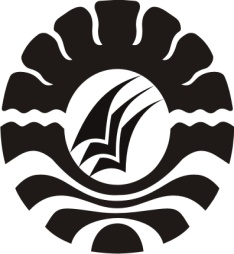 SKRIPSIPENGGUNAAN MEDIA BALOK DALAM MENINGKATKAN KEMAMPUAN BERHITUNG ANAK DI TAMAN KANAK-KANAK PKK SITAMPAI MACANRE KECAMATAN LILIRILAU KABUPATEN SOPPENGNURJANNAH EDI PROGRAM STUDI PENDIDIKAN GURU PENDIDIKAN ANAKUSIA DINI FAKULTAS ILMU PENDIDIKANUNIVERSITAS NEGERI MAKASSAR2012